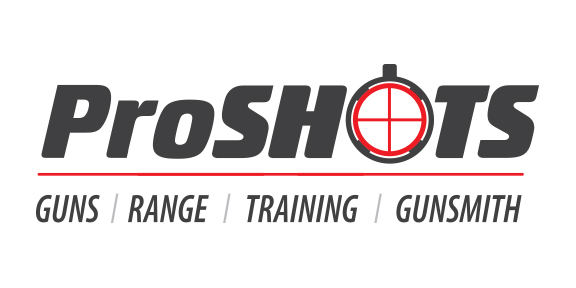 Summer EventsAR-15 Steel Plate Competition – Thu Jun 9Golf Ball Shoot – Thu Jun 16Girls Night Out – Fri Jun 24Bowling Pin Shoot – Thu Jun 30July 4th Shoot in Your Patriotic Colors Day for $5Bring Your Daughter to the Range Day – Wed Jul 13Bring Your Son to the Range Day  - Wed Jul 20Christmas in July – Sat Jul 23Golf Ball Shoot – Thu Jul 28Date Night – Fri Jul 29ProShots Team Challenge – Thu Aug 18Date Night – Fri Aug 26For details on these events check out our website at http://www.proshotsrange.com/training-events/calendar/If you pre-register, then you receive a $2 discount.  Call us today at 336.969.4867. 